РЕСПУБЛИКА ДАГЕСТАНМУНИЦИПАЛЬНОЕ ОБРАЗОВАНИЕ«ХАСАВЮРТОВСКИЙ РАЙОН»СОБРАНИЕ ДЕПУТАТОВ МУНИЦИПАЛЬНОГО РАЙОНАг. Хасавюрт, пер. Спортивный 1                                                            Тел: (8-87231) 5-20-85, факс 5-20-77         22 декабря  2015 года                                                                                               № 3-VI СД                                                           РЕШЕНИЕ«О передаче органам местного самоуправления   сельских поселений  МО «Хасавюртовский район» осуществление части своих полномочий по решению вопросов местного значения, отнесенных к компетенции органов местного самоуправления  муниципального района»          В соответствии с  частью 4 статьи 15  Федерального закона от 06 октября 2003 года № 131-ФЗ «Об общих принципах организации местного самоуправления в Российской Федерации», частью 3 статьи 6 Устава МО «Хасавюртовский район» Собрание депутатов муниципального района,РЕШИЛО:Передать с 01.01.2016 года сроком на 1 год органам местного самоуправления сельских поселений МО «Хасавюртовский район» осуществление полномочий по решению следующих вопросов  местного значения, отнесенных к компетенции органов местного самоуправления муниципального района:организация в границах сельского поселения электро-, тепло-, газо- и водоснабжения населения, водоотведения, снабжения населения топливом в пределах полномочий, установленных законодательством Российской Федерации;создание условий для массового отдыха жителей сельского поселения и организация обустройства мест массового отдыха населения, включая обеспечение свободного доступа граждан к водным объектам общего пользования и их береговым полосам;организация сбора и вывоза бытовых отходов и мусора;организация ритуальных услуг и содержание мест захоронения;предоставление помещения для работы на обслуживаемом административном участке сельского поселения сотруднику, замещающему должность участкового уполномоченного полиции;осуществление мер по противодействию коррупции в границах сельского поселения;Администрации МО «Хасавюртовский район» заключить с администрациями сельских поселений муниципального района Соглашения о передаче осуществления  полномочий по решению вопросов местного значения, указанных в части 1 настоящего решения,  согласно приложению №1.Финансовые средства, необходимые для исполнения в 2016 году передаваемых полномочий по решению вопросов местного значения, указанных в части 1 настоящего решения, определить Соглашением в соответствии с распределением соответствующих межбюджетных трансфертов из бюджета МО «Хасавюртовский район» бюджетам сельских поселений в виде субвенций, утвержденным приложением № 2 к решению  Собрания депутатов МО «Хасавюртовский район» «О бюджете МО «Хасавюртовский район» на 2016 год».Настоящее Решение опубликовать в газете «Вести Хасавюртовского района»  и разместить на официальном сайте   муниципального района (khasrayon.ru).Настоящее Решение вступает в силу со дня его принятия.Председатель   Собрания депутатов                                                               М. Ахаев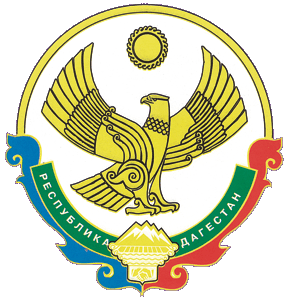 